ใบงาน กระจายสารและรับสาร 1. ชื่อ-สกุล……………………………………………………………….….. ชั้น......................เลขที่...................... 2. ชื่อ-สกุล……………………………………………………………….…..ชั้น......................เลขที่......................   โครงร่างบทสนทนาการกระจายสารและรับสาร สร้างโปรเจกต์ใหม่ มีตัวละคร 2 ตัวคือ ครูและนักเรียน โดยเพิ่มตัวละคร ดังนี้ 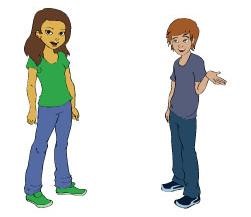 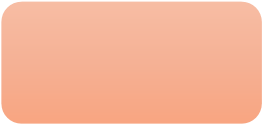 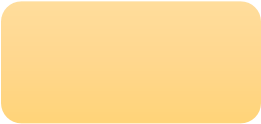 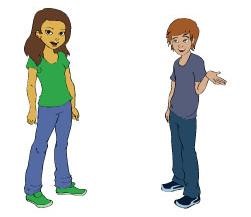 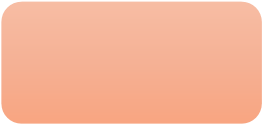 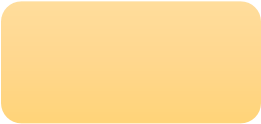 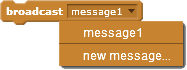 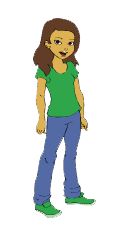 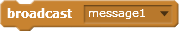 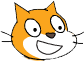 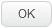 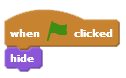 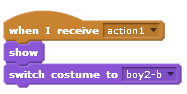 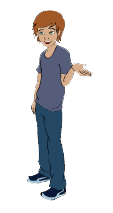 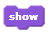 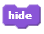 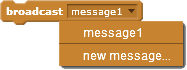 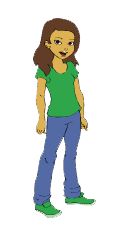 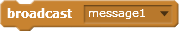 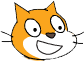 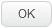 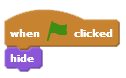 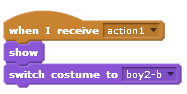 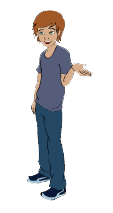 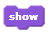 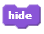 มาแปลสคริปต์กัน  ตัวละครใด/เวที  เป็นผู้ส่งสาร……………………………………………………………………………………………………………  	ตัวละครใด/เวที  เป็นผู้รับสาร…………………………………………………………………………………………………………  	สารที่กระจายคือค าว่าอะไร……………………………………………………………………………………………………………….  	สารที่รับคือค าว่าอะไร……………………………………………………………………………………………………………………… 5. บันทึกไฟล์ชื่อ Concentrated ตัวละคร/เวที เหตุการณ์เมื่อคลิก  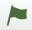 เหตุการณ์เมื่อมีการรับสาร 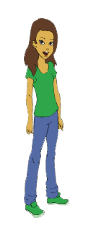 พูด กระจายสาร - ซ่อนตัวละครนักเรียน เปลี่ยนชุดตัวละครเมื่อเริ่มต้น แสดงตัวละครนักเรียน เปลี่ยนชุดตัวละครตามบัตรคำ 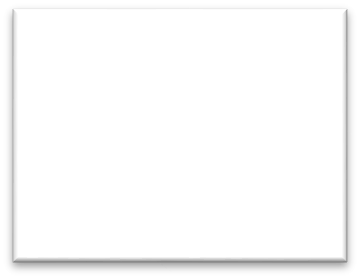 เปลี่ยนฉากเป็น 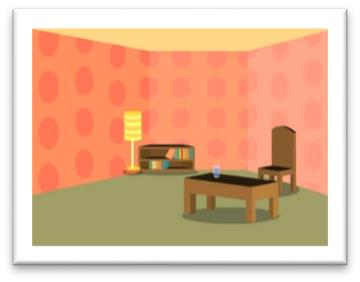 เปลี่ยนฉากเป็น 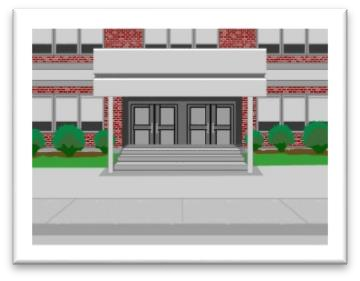 ตัวละคร/เวที เหตุการณ์เมื่อคลิก  เหตุการณ์เมื่อมีการรับสาร 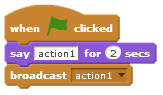 เมื่อคลิก  พูด “action1” เป็นเวลา 2 วินาที  กระจายสาร “action1” 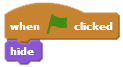 เมื่อคลิก  ซ่อนตัวละครนักเรียน  เมื่อได้รับสาร “action1” แสดงตัวละครนักเรียน เปลี่ยนชุดตัวละครเป็น boy2-b ตัวละคร/เวที เหตุการณ์เมื่อคลิก  เหตุการณ์เมื่อมีการรับสาร เวที 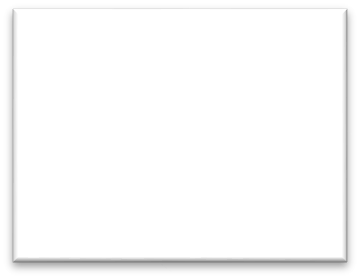 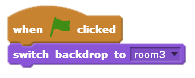 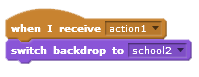 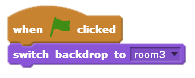 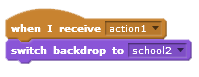 เมื่อคลิก  เปลี่ยนฉากเป็น room3 เมื่อได้รับสาร “action1” เปลี่ยนฉากเป็น school2 